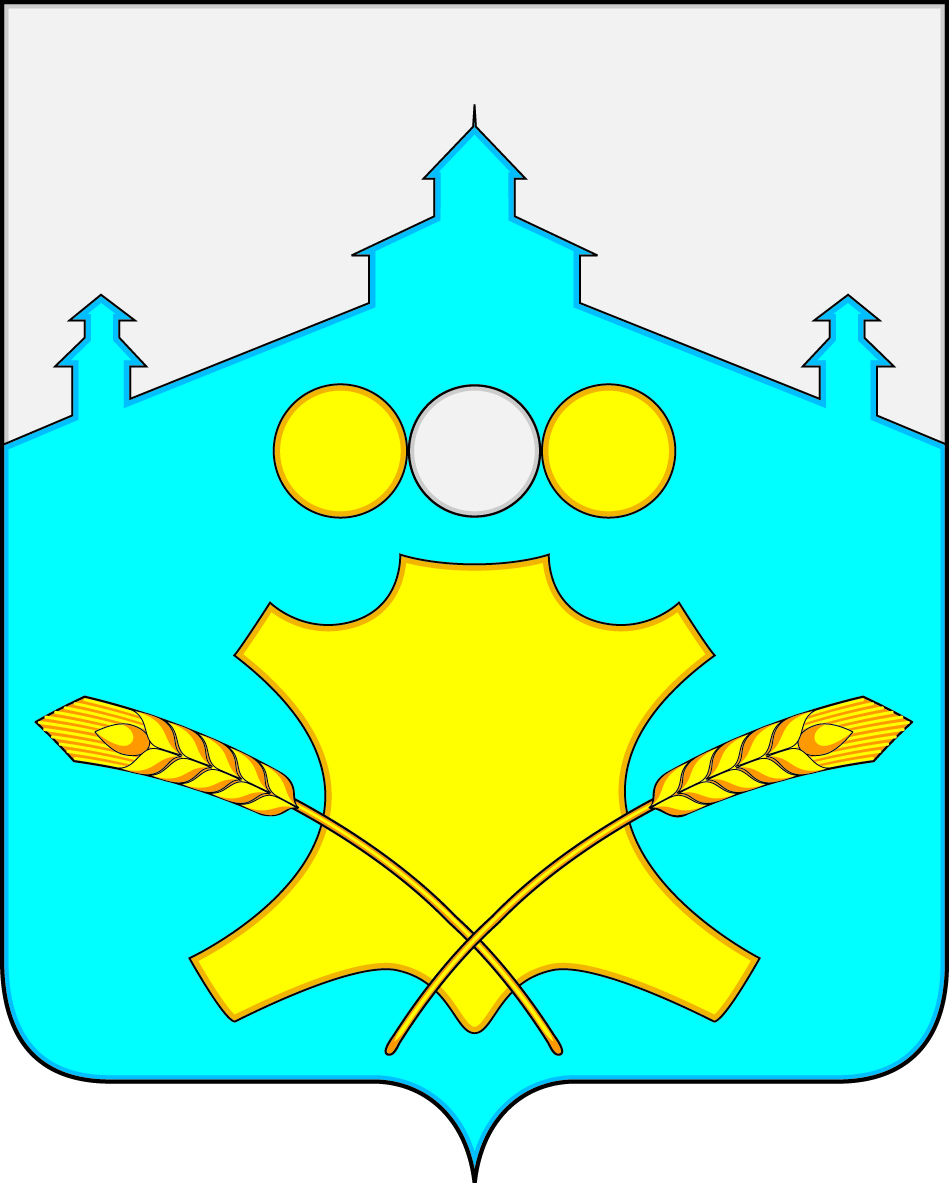 Администрация Советского сельсоветаБольшемурашкинского муниципального районаНижегородской областиПОСТАНОВЛЕНИЕ05 сентября 2017 года                                                                                       № 59   О назначении публичных слушаний по вопросу предоставления условно-разрешенного  вида  использования земельного участка «для индивидуального жилищного строительства» в территориальной зоне О-2            Руководствуясь Градостроительным кодексом Российской Федерации, Федеральным законом от 06.10.2003 г. № 131-ФЗ «Об общих принципах организации местного самоуправления в Российской Федерации», Уставом Советского сельсовета Большемурашкинского муниципального района Нижегородской области, Правилами землепользования и застройки сельского поселения  Советский сельсовет, утвержденных решением сельского Совета Советского сельсовета  03.03.2017 года № 6, руководствуясь Положением об определении порядка организации  и проведения публичных слушаний в Советский сельсовете,  администрация Советского сельсовета ПОСТАНОВЛЯЕТ:         1. Назначить публичные слушания по вопросу предоставления условно-разрешенного  вида  использования земельного участка «для индивидуального жилищного строительства» в территориальной зоне О-2, на 05 октября 2017 года в 14-00  по адресу:  Нижегородская область, Большемурашкинский район, поселок Советский дом 37, в здании администрации Советского сельсовета Большемурашкинского муниципального района Нижегородской области.         2. Обеспечить ознакомление заинтересованных лиц по вопросу, указанному в п.1 настоящего постановления, в администрации Советского сельсовета, по адресу: Нижегородская область, Большемурашкинский район, поселок Советский дом 37 со дня официального опубликования настоящего постановления до дня проведения слушаний с 10-00 до 12-00 и с 14-00 до 16-00 ежедневно, кроме субботы и воскресенья.3. Утвердить форму листа записи предложений и замечаний  (приложение 1 к настоящему постановлению).4. Утвердить оповещение о проведении публичных слушаний (приложение 2 к настоящему постановлению).5. Опубликовать настоящее постановление в районной газете «Знамя» и разместить на официальном сайте администрации Советского сельсовета Большемурашкинского муниципального района Нижегородской области в информационно-телекоммуникационной сети Интернет.6.  Контроль за исполнением настоящего постановления оставляю за собой.     Глава  администрации сельсовета                                     А.В. ТелегинПриложение 1к постановлению администрацииСоветского сельсоветаБольшемурашкинского муниципального района Нижегородской области                                                                                                                    от  05.09.2017г   № 59ФОРМАЛиста записи предложений и замечаний по вопросу предоставления условно-разрешенного  вида  использования земельного участка «для индивидуального жилищного строительства» в территориальной зоне О-1 Фамилия, имя, отчество (полностью) ________________________________________ ________________________________________________________________________________Место жительства ________________________________________________________ ________________________________________________________________________________(заполняется жителями населенных пунктов Советского сельсовета)Место работы ____________________________________________________________ ________________________________________________________________________________________________________________________________________________________________(заполняется работающими в Советском сельсовете) Правоустанавливающие документы _________________________________________ 
________________________________________________________________________________________________________________________________________________________________ (заполняется правообладателями земельных участков, объектов капитального строительства, жилых и нежилых помещений)Предложение, замечание по обсуждаемому проекту: ________________________________________________________________________________________________________________________________________________________________________________________________________________________________________________________________________________________________________________________________________________________________________________________________________________Подпись ________________ Дата _________                                                                                   Приложение 2к постановлению администрацииСоветского сельсоветаБольшемурашкинского муниципального района Нижегородской области                                                                                                                    от  05.09.2017г   № 59ОПОВЕЩЕНИЕО ПРОВЕДЕНИИ ПУБЛИЧНЫХ СЛУШАНИЙ    На публичные слушания представляется вопрос предоставления условно-разрешенного  вида  использования  земельного участка «для индивидуального жилищного строительства» в территориальной зоне О-2. Информация по теме публичных слушаний представлена  по адресу: Нижегородская область, Большемурашкинский район, поселок Советский  дом 37, администрация Советского сельсовета.Часы работы: понедельник – пятница c 10.00 до 16.00, перерыв с 12.00 до 13.00.Публичные слушания назначены на 07 ноября 2017 года в 14-00 часов в здании администрации Советского сельсовета Большемурашкинского  муниципального района Нижегородской области по адресу: Нижегородская область, Большемурашкинский район, пос. Советский  д. 37.Время начала регистрации участников за 30 мин. до начала слушаний.В  период  проведения  публичных  слушаний участники публичных слушаний имеют право представить  свои  предложения  и замечания по обсуждаемому вопросу. Номера контактных справочных телефонов: (83167) 5-73-98, 5-73-99Почтовый адрес: 603363 Нижегородская область, Большемурашкинский район, пос. Советский  д. 37. Адрес электронной почты: sovet_adm@rambler.ru.Информация по вопросу предоставления условно-разрешенного  вида  использования  земельного участка «для индивидуального жилищного строительства»  в территориальной зоне О-2 размещены на сайте администрации Советского сельсовета Большемурашкинского муниципального района Нижегородской области : http://sovet.admbmur.ru/  в разделе «Градостроительство».